Упражнение.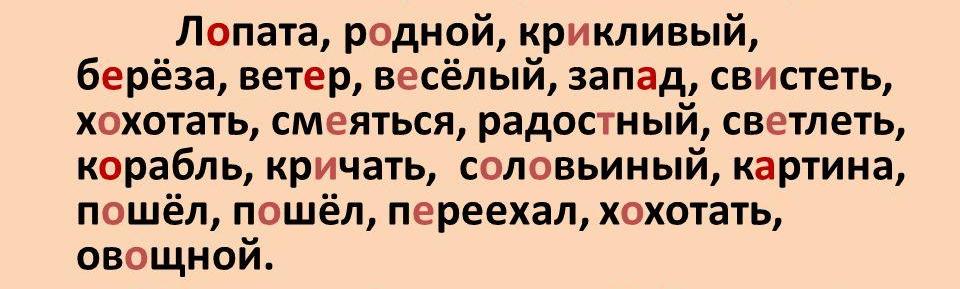 Вопросы и заданияВыписать глаголы, задать вопрос.Домашнее задание: 1 гр – выполнить упражнение по заданию.2 гр – выполнить упражнение, подобрать однокоренные слова.3 гр – списать упражнение, вставить пропущенные буквы.4 гр – списать упражнение.Дата проведения урока 19.05.2020г.Класс7Тема урока Части речи. Глагол. https://youtu.be/ba99FyRLNC8